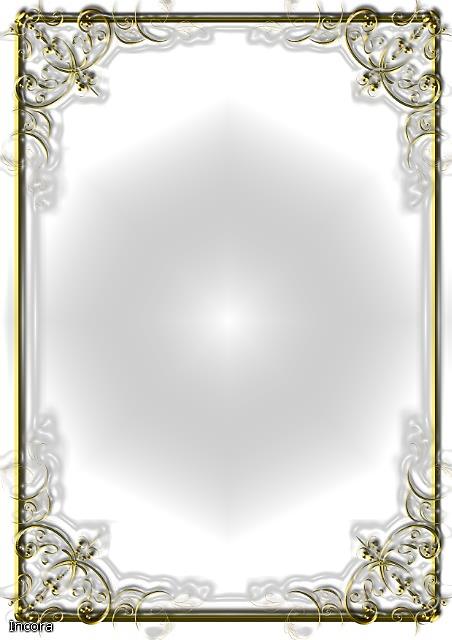 Уважаемые жители села Новокачалинск!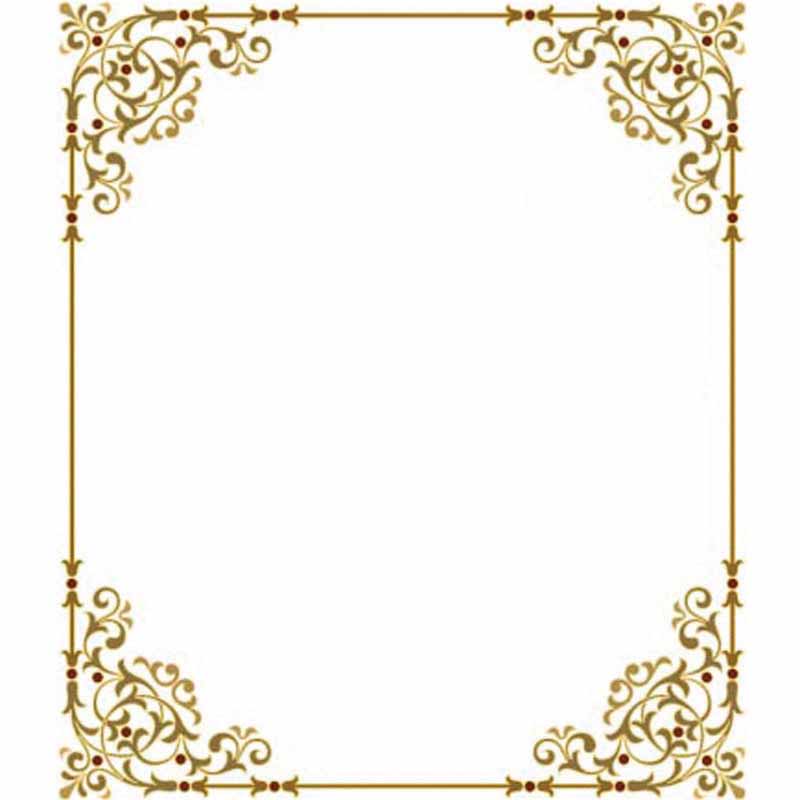 От всей души поздравляю вас со знаменательной датой -120-летием со дня основания села!Юбилейные торжества – это  не только веселый праздник,но и хороший повод подвести итоги, наградить самых достойных,наметить новые рубежи. Много замечательных людей вписалисвои имена в биографию села Новокачалинск, они принесли своеймалой Родине почет и уважение, прославили её  своими подвигамина полях сражений и  своим трудом.Дорогие друзья! Спасибо за вашу любовь к месту, где вы живете, за ваше неравнодушное отношение к происходящим событиям, за стремление всеми силами  изменить жизнь родного села! Низкий поклон и вам, люди старшего поколения, пережившим годы войны и не раз свершавшим трудовые подвиги.В этот праздничный день желаю всем жителям крепкого здоровья, большого счастья, благополучия и уверенности в завтрашнем дне, осуществления заветных планов. Пусть царит на вашей земле радость, доброта и теплота людских сердец!                   Глава Ханкайскогомуниципального района                                           В.В. Мищенко15.08.2015